A區1. 內壢國中 112/5/22(一) 下午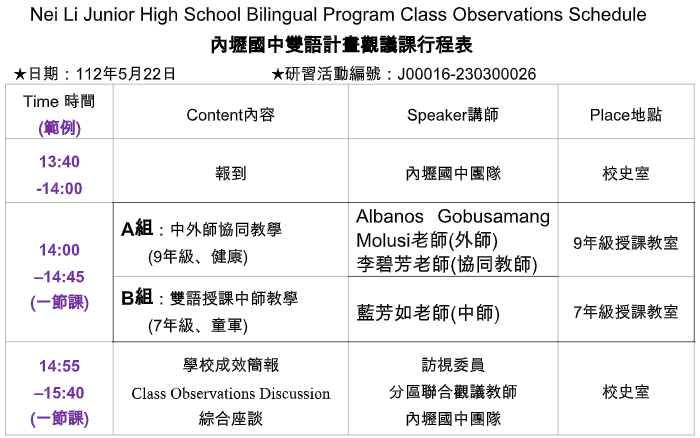 2. 南崁國中112/5/24(三)上午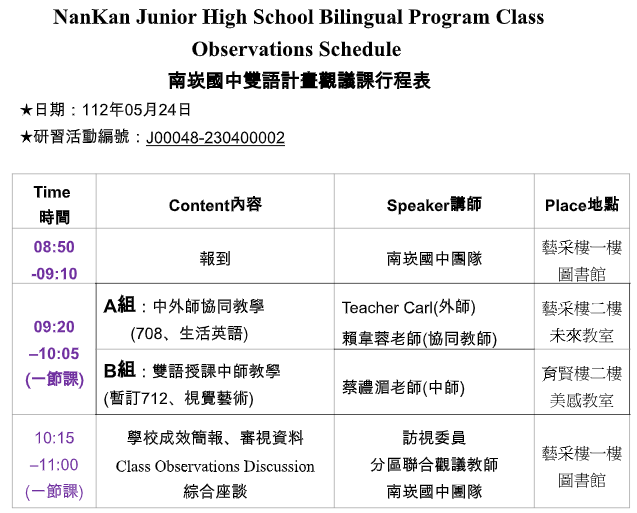 3. 大成國中112/5/24(三)下午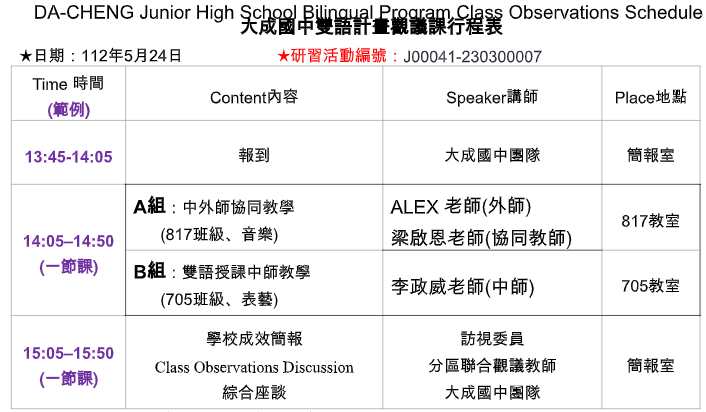 4. 同德國中112/5/29(一)下午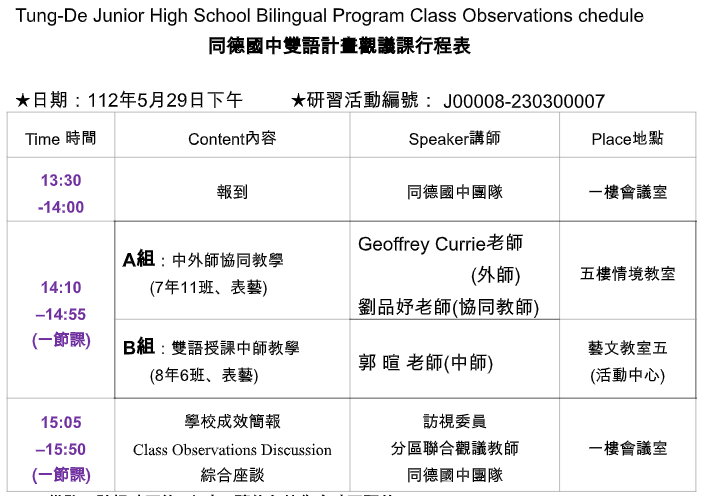 5. 自強國中 112/6/05(一)下午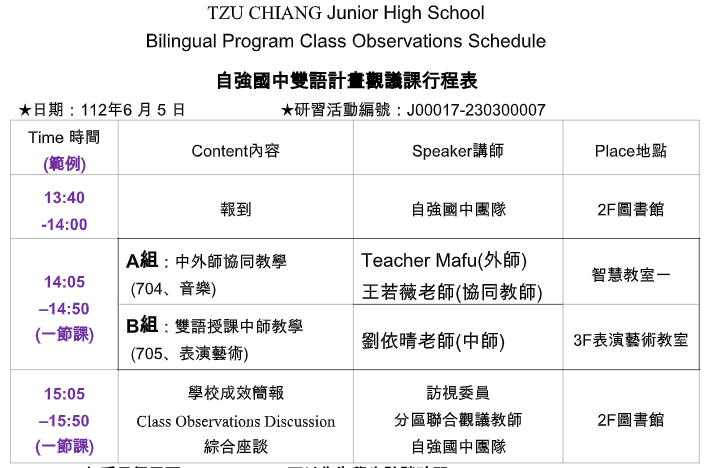 B區1. 建國國中112/4/28(五) 上午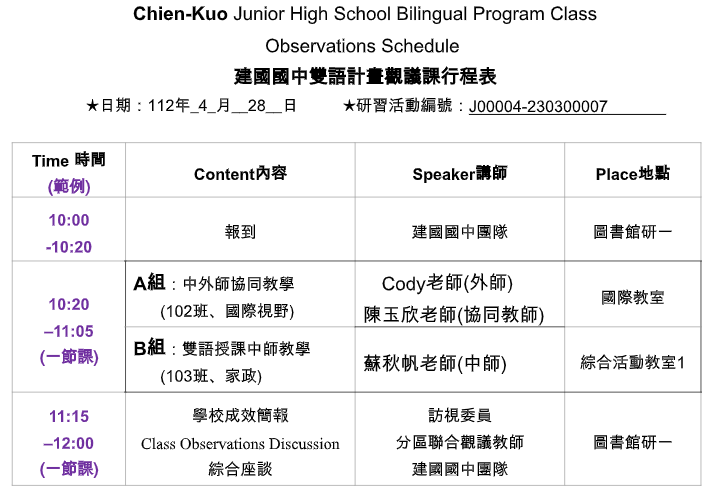 2. 東興國中112/5/5(五) 下午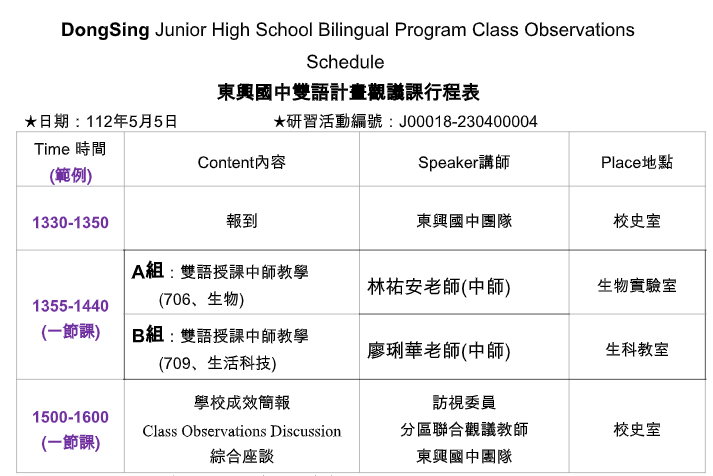 3. 龍潭國中112/5/23(二) 上午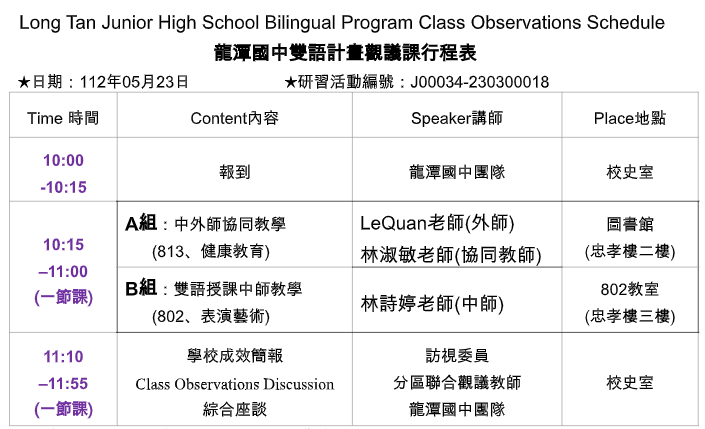 4. 瑞坪國中112/6/01(四) 下午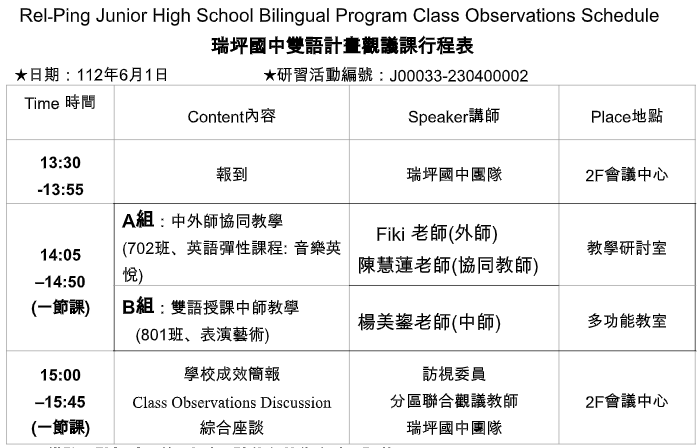 5.大有國中112/6/2 (五) 上午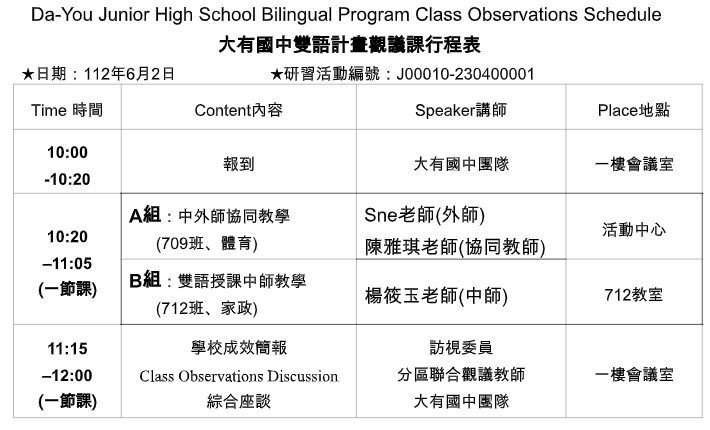 6.桃園國中112/6/2週五 下午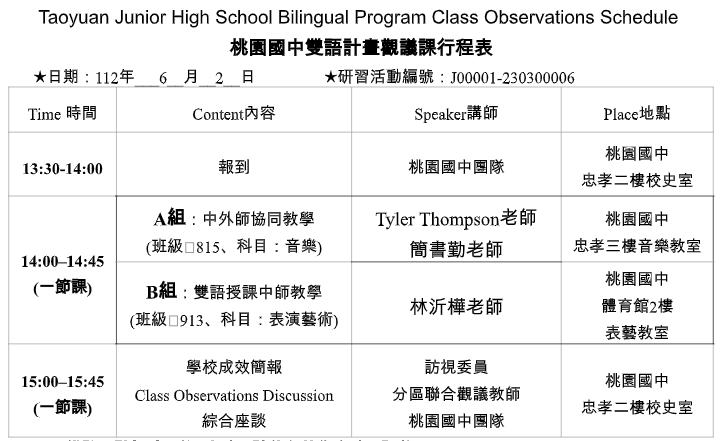 C區1.大崙國中112/4/27(四) 上午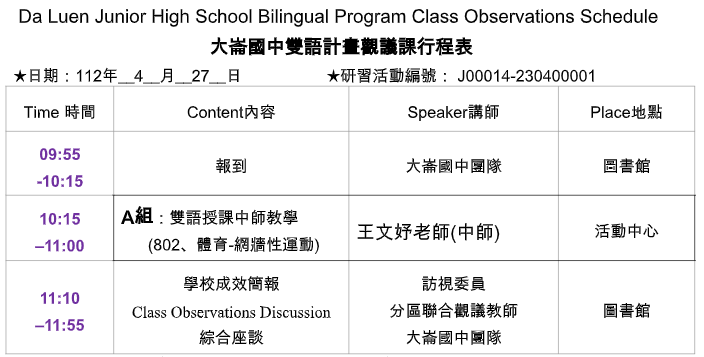 2.龜山國中 112/5/04(四) 上午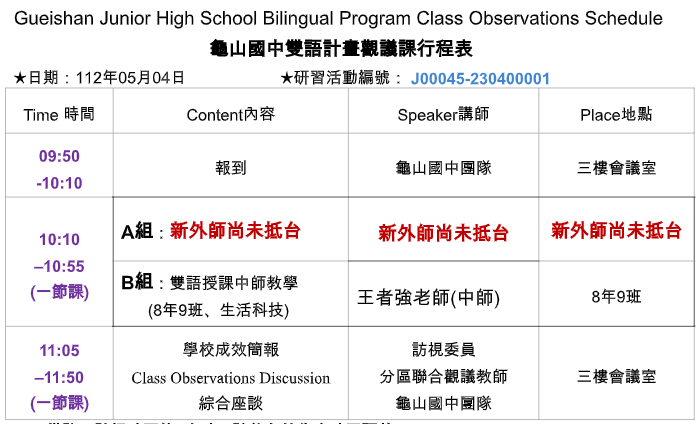 3.經國國中112/5/04(四) 下午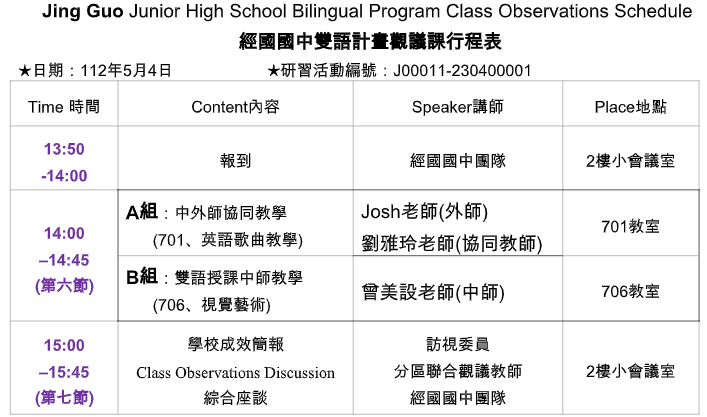 4.八德國中112/5/25(四) 上午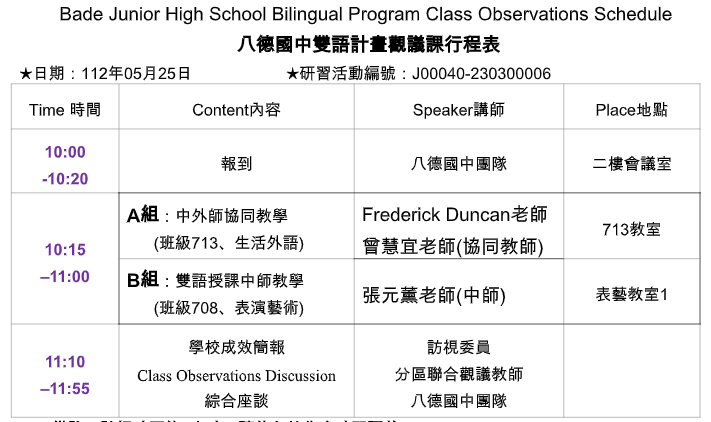 5.凌雲國中112/5/26(五) 上午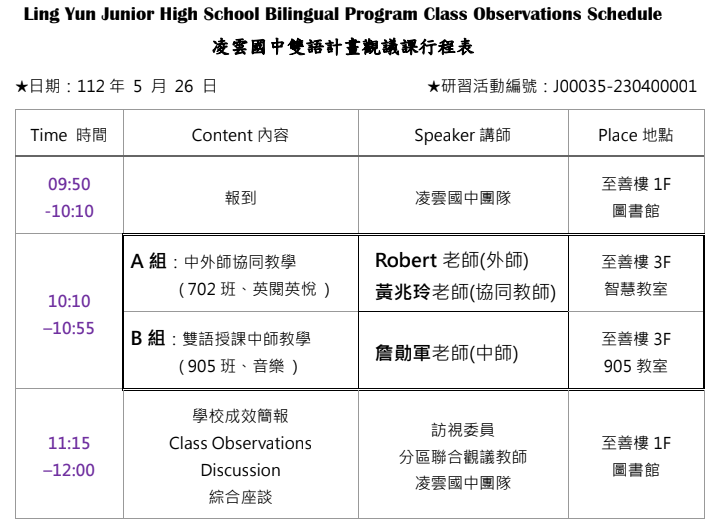 6.會稽國中112/05/30(二) 下午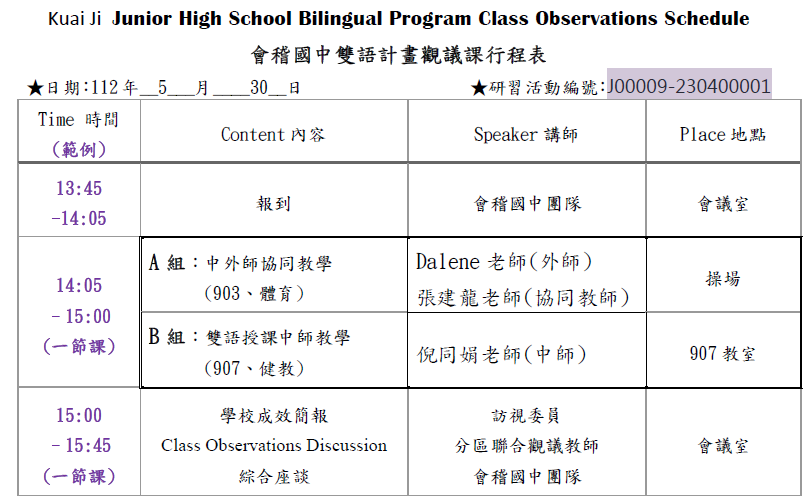 D區1.武漢國中112/4/17(一) 上午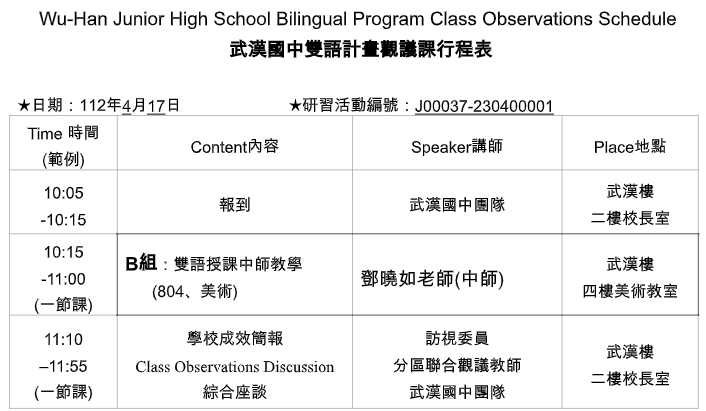 2. 龍岡國中112/4/17(一) 下午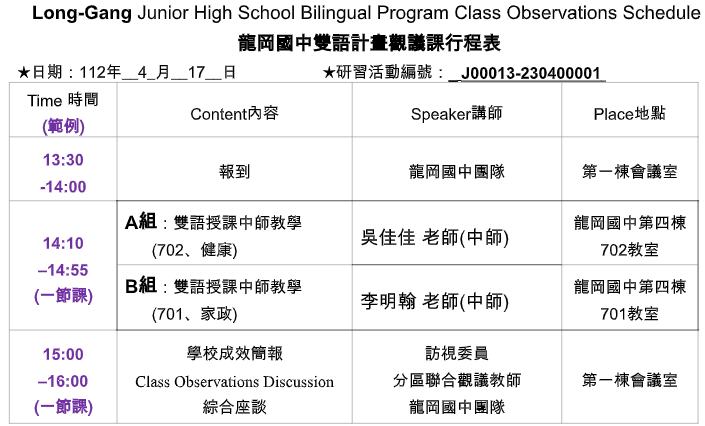 3.平南國中112/5/24(三) 上午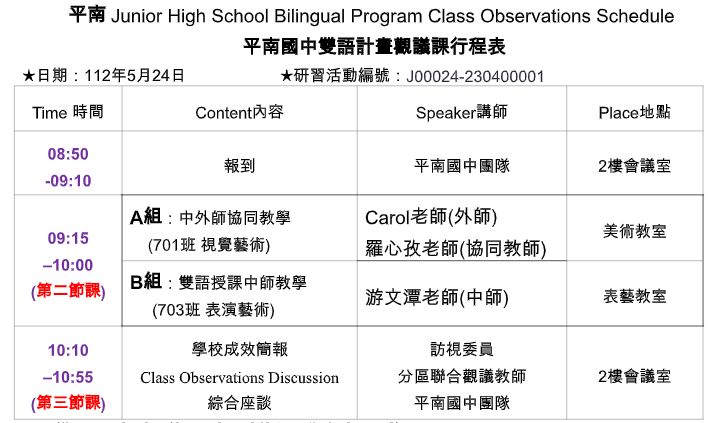 4.平興國中0524週三 (下)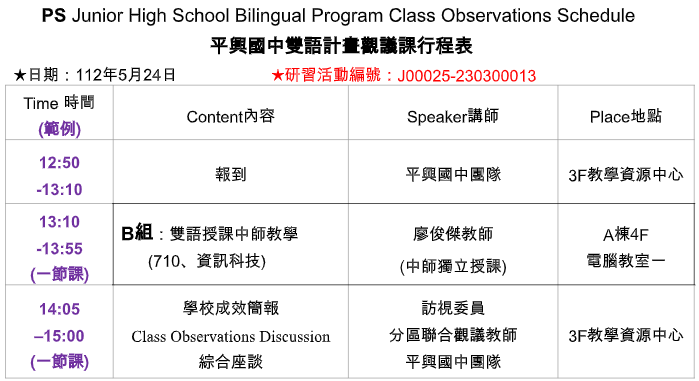 5.青溪國中0529週一 (上)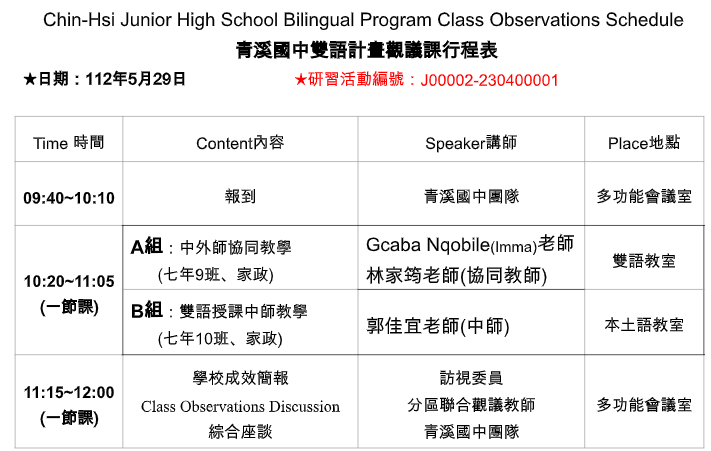 6.幸福國中0529週一 (下)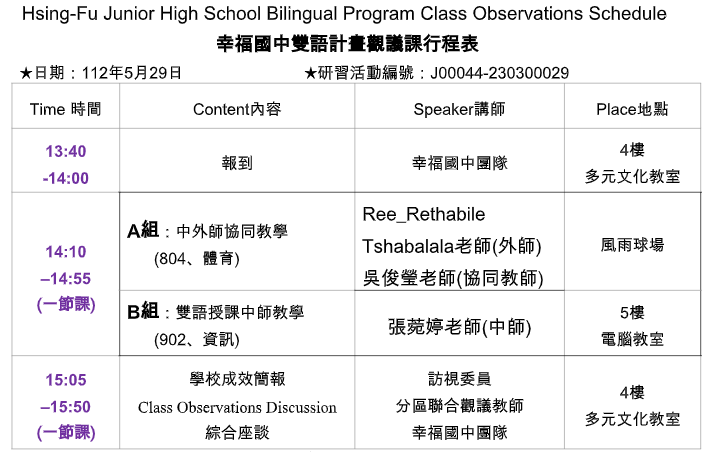 